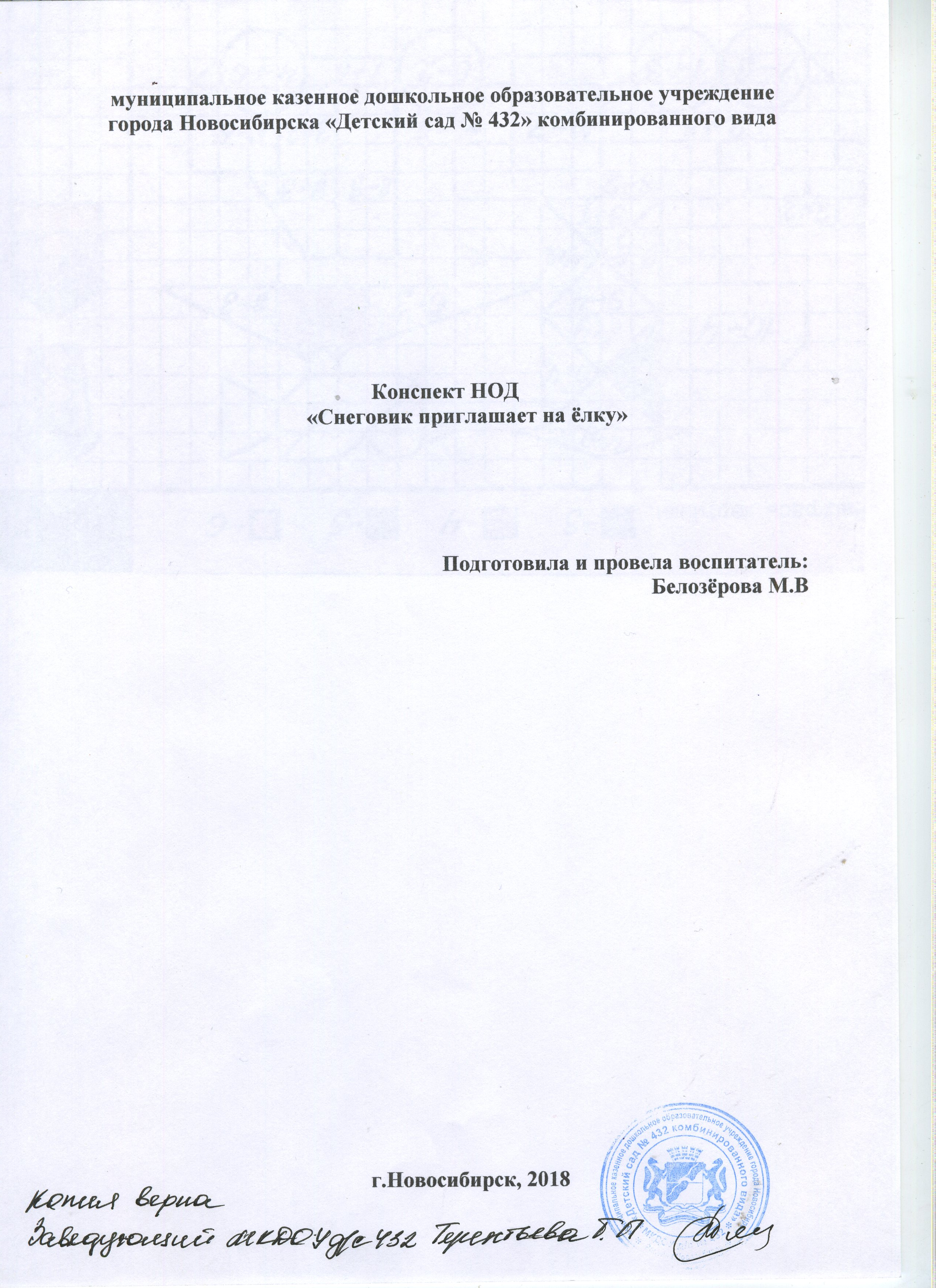 Цель. Упражнять в счете в пределах 10. Программные задачи: - учить различать цифры от 1 до 10.- закреплять умения различать геометрические фигуры (треугольник, квадрат, прямоугольник) и составлять из них квадрат.Предварительная работа. Чтение стихов С.Я. Маршака.Материал. Куклы бибабо: заяц, лиса, медведь. Большая искусственная ёлка. Четыре маленьких искусственных ёлки, к каждой прикреплена карточка с цифрой (от 1 до 10). Письмо в конверте. Четыре карточки с изображением снежинок (от 1 до 10). Два изображения снеговиков, отличающихся пятью деталями. Игрушечные белка, лошадка, собака, сова, снеговик.Квадрат из белой бумаги на нитке; квадраты, треугольники, прямоугольники разного размера из цветной бумаги; клеящий карандаш, клеенка, тряпочка - на каждого ребенка.Аудиозаписи: "В лесу родилась ёлочка" (муз. Л. Бекмана, ел. Р. Кудашевой)Ход занятияВ зале расставлены искусственные ёлки.Воспитатель. Сегодня я получила письмо. (Вынимает из конверта, читает.) "Приглашаю детей в лес на новогоднюю ёлку". К письму приложен план. (Показывает.) На нем изображены две дороги. Они одинаковые по длине? (Разные.) Одна дорога, короткая, ведет в город, другая, длинная, - в лес. По какой дороге мы пойдем? (По длинной.)Правильно. Итак, в путь. Сначала дойдем до ёлки с цифрой "очень тонкой, как спица".Дети определяют направление движения и под музыку С. С. Прокофьева идут "змейкой" к ёлке, к которой прикреплена большая карточка с цифрой 1(маленькие карточки от1-5, порядковый счет). Воспитатель (здесь и далее он говорит за кукол и снеговика) достает из-под ёлки зайца.Заяц. Здравствуйте! Зачем пожаловали в наш лес?Дети. Идем на новогоднюю ёлку.Заяц. Я покажу дорогу дальше, если выполните мое задание. Прыгните (хлопните, топните) столько раз, сколько покажу снежинок, и посчитайте их по порядку.Показывает одну за другой карточки. Дети выполняют движения. Воспитатель спрашивает: "Сколько раз прыгнули (хлопнули, топнули)?"Заяц. Молодцы, справились с заданием. А теперь отыщите ёлку с цифрой, которая "выгибает шею, волочится хвост за нею".Дети определяют направление движения и под музыку идут приставным шагом по доске к ёлке, к которой прикреплена карточка с цифрой 2(маленькие карточки от1-5, обратный счет). Воспитатель достает из-под ёлки медведя.Медведь. Здравствуйте! Зачем пожаловали в наш лес?Дети. Идем на новогоднюю ёлку.Медведь. Я подскажу дорогу, если отгадаете загадку и выполните мое задание.Меня не растили,Из снега лепили,Глаза - угольки, Руки - сучки. (Снеговик.)Показывает изображение снеговиков. Посмотрите на снеговиков. Они очень похожи, но чем-то отличаются. Найдите отличия.Дети выполняют задание.( считают отличия в обратном порядке, с низу в верх)Медведь. Молодцы! А теперь, чтобы продолжить путь, отыщите ёлку с цифрой, которая "состоит из двух крючков".Дети определяют направление движения и под музыку С.С. Прокофьева идут "как лошадки" к ёлке, к которой прикреплена карточка с цифрой 3(маленькие карточки от1-10, порядковый счет). Воспитатель достает из-под ёлки лису.Лиса. Здравствуйте! Зачем пожаловали в наш лес?Дети. Идем на новогоднюю ёлку.Лиса. Я подскажу дорогу, если выполните задание.Расставляет в ряд игрушечных животных.Назовите игрушки. (Белка, лошадка, собака, сова и т. д..) Посчитайте их по порядку. (Первая - белка, вторая -...) Теперь я буду прятать игрушки, а вы отгадывать, какой игрушки не стало и какой по счету она была.Дети выполняют задание.Молодцы! Чтобы продолжить путь, отыщите ёлку с цифрой, которая идет за цифрой 3, "острый локоть оттопыря".Дети определяют направление движения и под музыку С.С. Прокофьева идут к ёлке, к которой прикреплена карточка с цифрой 4(маленькие карточки от1-10, порядковый счет). Воспитатель достает из-под ёлки снеговика.Дети. Здравствуй, снеговик.Воспитатель. Что случилось, почему ты такой грустный?Снеговик. Пригласил я вас на новогоднюю ёлку. Украсил ее игрушками. Ночью налетела вьюга и посрывала их с веток. Что делать, не знаю!Воспитатель. Не огорчайся, снеговик, что-нибудь придумаем. Например, можно быстро сделать игрушки своими руками. (Обращается к детям.) У вас есть цветные геометрические фигуры, назовите их. (Треугольники, квадраты, прямоугольники.) А как называется фигура из белой бумаги? (Квадрат.) Разложите на нем геометрические фигуры. Напоминаю, что квадрат можно выложить из двух треугольников, из двух прямоугольников, из четырех квадратов.Дети выполняют задание. Затем подходят к большой ёлке и украшают ее.Снеговик. Спасибо, ёлка стала еще наряднее. Теперь приглашаю вас в хоровод.Дети водят хоровод и поют песню "В лесу родилась ёлочка"


